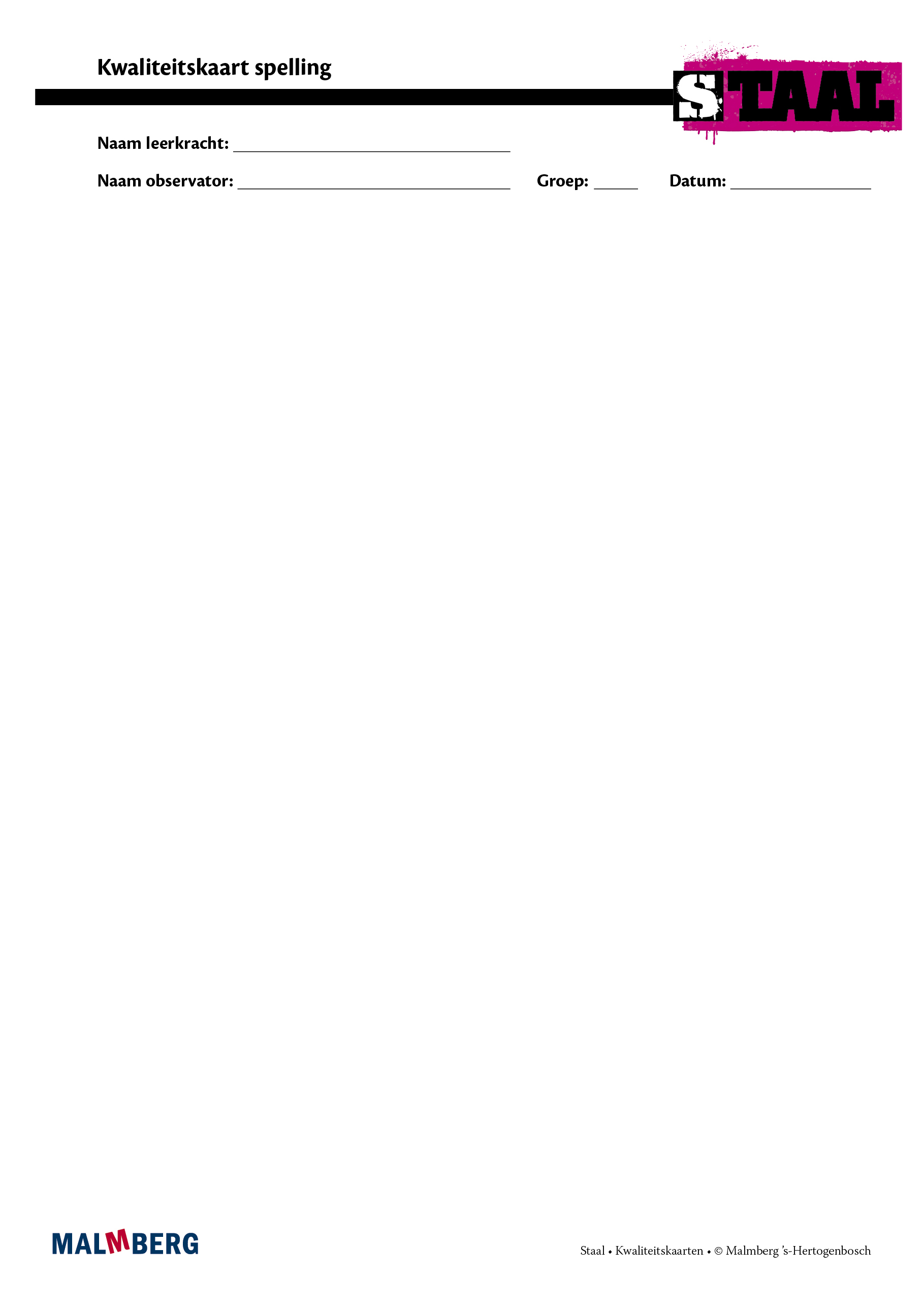 Opbrengstgericht werken1-5actie van de leerkrachtactie van het (deel)teamAlle materialen liggen klaar voor een vlot verloop van de les.AlgemeenAlgemeenAlgemeenAlgemeenAlle leerkrachten gebruiken de categorienamen en regels zoals ze in de handleiding staan.De leerkracht observeert de kinderen tijdens de les om te zien waar zij nog moeite mee hebben.De leerkracht wisselt beurten af: individueel en koor.De leerkracht gebruikt klanknamen in plaats van alfabetnamen.Ieder kind heeft een Staalboek en gebruikt deze bij het opfrissen en het dictee (wanneer dat aangegeven staat)De leerkracht gebruikt de klassikale categoriekaart en klankgroepenkaart als duidelijke visuele ondersteuning bij het opfrissen en de instructie.Stap 1: OpfrissenStap 1: OpfrissenStap 1: OpfrissenStap 1: OpfrissenDe leerkracht haalt vlot per aangeboden spellingcategorie de kennis van de kinderen op.De leerkracht biedt iedere dag klankgroepenwoorden aan. De kinderen schrijven mee in een schrift.De leerkracht biedt korte en afwisselende werkvormen aan.De leerkracht gebruikt de categoriekaart om de overige geleerde categorieën aan te wijzen.Stap 2: InstructieStap 2: InstructieStap 2: InstructieStap 2: InstructieDe leerkracht benoemt het lesdoel kort en duidelijk.De leerkracht biedt de categorienaam aan, de regel en het bijbehorende pictogram (in groep 4 ook het categoriegebaar). Met voorbeeldwoorden doet de leerkracht hardop denkend voor hoe de nieuwe categorie in een woord aangepakt wordt: modelen.De kinderen verwoorden de nieuwe categorie en de regel en bedenken voorbeeldwoorden erbij.De leerkracht laat de kinderen alle categorieën in het woord benoemen.De leerkracht oefent interactief een aantal woorden van de nieuwe categorie.De leerkracht bewaakt de tijd goed en zorgt ervoor dat er nu ongeveer 10 minuten van de les verstreken zijn.Stap 3: OefendicteeStap 3: OefendicteeStap 3: OefendicteeStap 3: OefendicteeDe leerkracht benoemt duidelijk of de kinderen de categoriekaart mogen gebruiken. Let op: Vanaf halverwege groep 4 leren de kinderen één à twee keer per week het dictee te maken zonder categoriekaart.De leerkracht zegt een woord of een zin één maal en de kinderen zeggen het na, voordat ze het woord of de zin opschrijven.Stap 4: NabesprekingStap 4: NabesprekingStap 4: NabesprekingStap 4: NabesprekingDe leerkracht bespreekt het dictee klassikaal na en vraagt de kinderen de categorieën en de regels te verwoorden.De leerkracht let op dat de kinderen niet in nummers praten, maar altijd de categorienamen gebruiken.De kinderen kijken het dictee zelf na met een kleurpotlood.De leerkracht daagt de kinderen uit om geen fouten in het nagekeken dictee te laten zitten.Tijdens de nabespreking behandelt de leerkracht ook de grammaticaonderdelen: woordsoorten, zinsdelen en leestekens.Stap 5: Zelfstandig werkenStap 5: Zelfstandig werkenStap 5: Zelfstandig werkenStap 5: Zelfstandig werken25.	De kinderen werken zelfstandig in het werkboek.26.	Voor de kinderen is het duidelijk welke opdrachten ze moeten maken en hoe de opdrachten uitgevoerd moeten worden.27.	De leerkracht maakt regelmatig gebruik van de aangegeven tips in de handleiding voor betere en zwakkere kinderen.Opmerkingen n.a.v. de observaties en de nabespreking:Opmerkingen n.a.v. de observaties en de nabespreking:Opmerkingen n.a.v. de observaties en de nabespreking:Opmerkingen n.a.v. de observaties en de nabespreking: